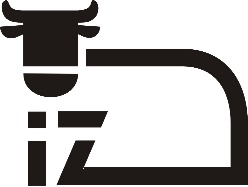 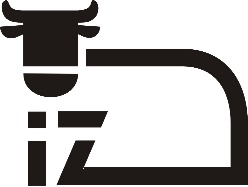 KR-01/04/22	Balice, dn. 25.01.2022 r.Informacja z otwarcia Ofert w postępowaniu na „Sukcesywna dostawa specjalistycznych odczynników chemicznych  dla Instytutu Zootechniki – Państwowego Instytutu Badawczego”. Instytut Zootechniki Państwowy Instytut Badawczy działając zgodnie z art. 222 ust 5 ustawy z dnia 11 września 2019 r. Prawo zamówień publicznych (Dz. U. z 2019 r. poz. 2019) przekazuje poniżej  informacje z otwarcia ofert.Kwota jaką zamawiający zamierza przeznaczyć na sfinansowanie zamówienia wynosi:195.213,83 zł bruttoCzęść 1 – 22.131,39 zł bruttoCzęść 2 – 138.260,34 zł bruttoCzęść 3 – 34.822,10 zł bruttoZestawienie otwartych ofert:Część 1Oferta nr 1TH Geyer Polska sp. z o.o., Warszawa, I. kwotę brutto: 16 371,30 zł.II. Możliwość składania zamówienia poprzez „portal www” - TakOferta nr 2Merck Life Science sp. z o.o., Poznań,I. kwota brutto: 15 627,15 zł.II. Możliwość składania zamówienia poprzez „portal www” - TakCzęść 2Oferta nr 1TH Geyer Polska sp. z o.o., Warszawa, I. kwotę brutto: 164 528,49 zł.II. Możliwość składania zamówienia poprzez „portal www” – TakOferta nr 2Merck Life Science sp. z o.o., Poznań,I. kwota brutto: 146 989,68 zł.	II. Możliwość składania zamówienia poprzez „portal www”- TakCzęść 3Oferta nr 1TH Geyer Polska sp. z o.o., Warszawa, I. kwotę brutto: 50 519,79 zł.II. Możliwość składania zamówienia poprzez „portal www” - TakOferta nr 2Merck Life Science sp. z o.o., Poznań,I. kwota brutto: 46 954,77 zł.	II. Możliwość składania zamówienia poprzez „portal www” - TakMariusz Cichecki          …………………………                        Podpis osoby upoważnionej          przez Dyrektora IZ-PIBINSTYTUT  ZOOTECHNIKIPAŃSTWOWY  INSTYTUT  BADAWCZYNATIONAL  RESEARCH  INSTITUTE  OF  ANIMAL  PRODUCTION